MUAYAD IBRAHIM HAMMOOD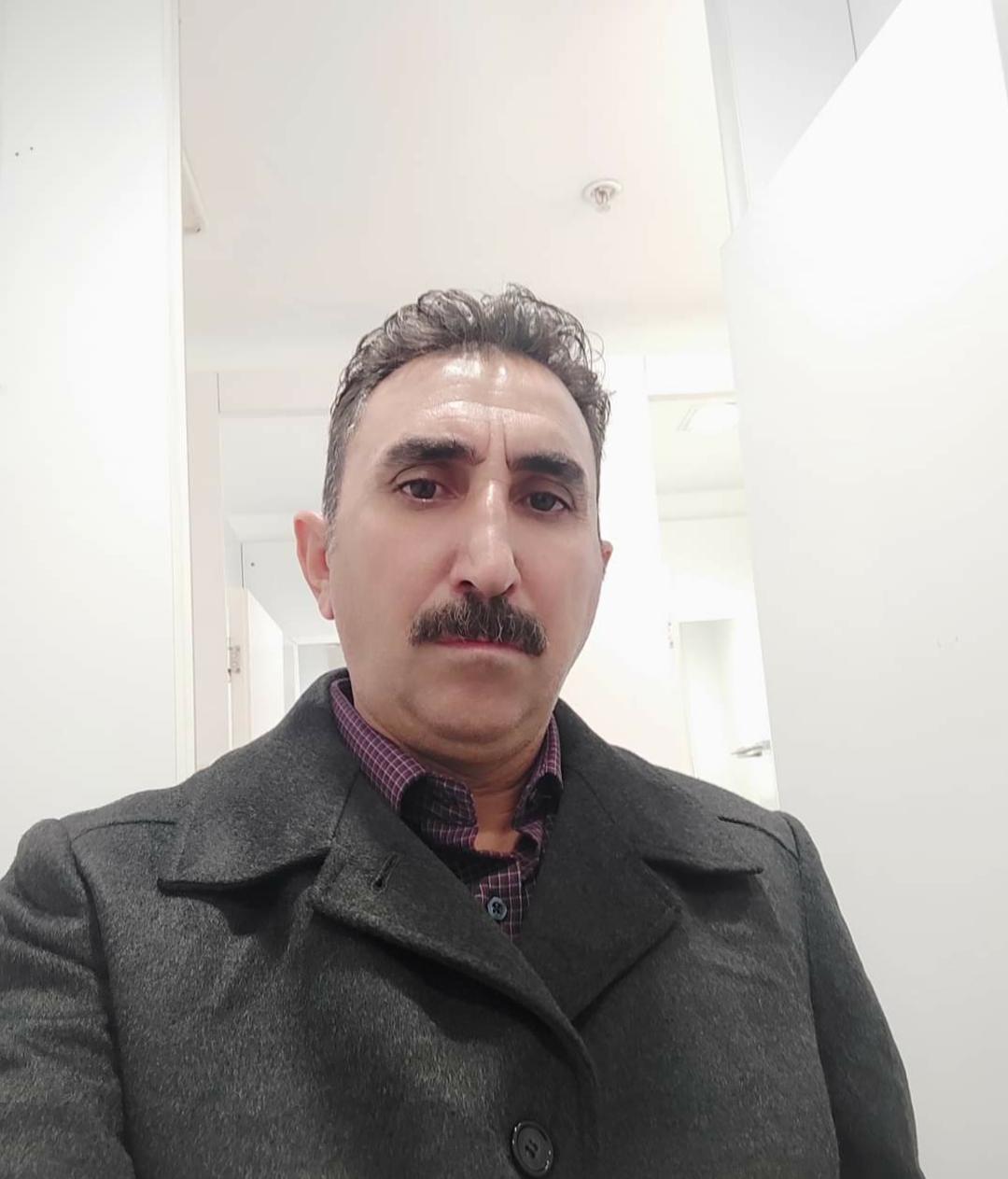 E-mail :	moaid.ibrahim@yahoo.com	Website:	MOAYADIBRAHIM@Linked in.comIraq residing in Turkey :	+905318625429 wupIraq / Age and date of birth / 1972 /49 AgeI am free to work and all my work and my work is limited to the InternetWork experienceI am currently working in the field of marketing for companies online, I have good experience in the use of computers and experience in Word, Excel, PowerPoint, and I have good communication skill in the use of e-mail and communicate with clients and I can deal effectively with the requirements of modern work and master the art of dealing with others and now I work online with several  Companies and at the bottom of a Brazilian company, you can pick up a phone and call a company and ask about me with open arms and ask them what you want and how to manage the art of international marketing for themUNIBELEZA INDUSTAIA E COMERCIO	2019 — 2022DE COSMETICOS LTDANews partnerPosition: Marketing and promotion specialist for companies, more than one year of experience in the field of e-marketing, as well as marketing or promotion directly on the ground.High ability to plan marketing offers, high ability to identify market data and awareness in the e-commerce market, experience in using various computer tools.The ability to use Google and its usefulness in commercial marketing, analysis, data, and market risks and fluctuations.High skill in communicating with people and companies.CPC useCost Per ClikSMSQualificationsThrough my mastery of several languages, it helped me a lot in dealing with clients with accuracy and intelligence in general. I am advanced in writing and communicating with others in the English language as well as conversation. I can manage matters clients and enjoy intelligence and acumen as I am quick to learn and important. I am free to workBachelor degree graduateHe mastered four languagesLanguage EnglishTurkish language: the mother tongueKurdish language: GoodThe Arabic language: the specialty languageInterestsMarketing and e-commerceI now work for a company Commission meetingMr. Paulo Batista Commercial Director Unibeleza Group in Brazil.Whatsapp +5531 99654 0642ReferencesReferences MUAYAD IBRAHIM HAMMOOD	1I always try to learn everything and have comprehensive information and ways to deal with itI participated in several online courses from the University Alison.com in Ireland Such as :Course in EnglishA course in customer serviceCourse in pharmacyCourse in AIDSMUAYAD IBRAHIM HAMMOOD	2